«УТВЕРЖДЕН»Решением общего собрания членов добровольной народной дружины  «Добровольная народная дружина  Усть-Омчуг»Протокол от "23" июля 2021 г. № 1УСТАВдобровольной народной дружины«Добровольная народная дружина  Усть-Омчуг»п. Усть-Омчуг2021 годУставНародной дружины Тенькинского городского округа«Добровольная народная дружина  Усть-Омчуг»Устав Народной дружины Тенькинского городского округа Магаданской области «Добровольная народная дружина  Усть-Омчуг» (далее Устав) разработан в соответствии с Федеральным законом от 02.04.2014 № 44-ФЗ «Об участии граждан в охране общественного порядка» и определяет основные направления деятельности и задачи народных дружинников, права и обязанности дружинников, порядок взаимодействия дружины с органами местного самоуправления и правоохранительными органами,Изменения и дополнения в настоящий Устав вносятся решением общего собрания.Реорганизация и (или) ликвидация Народной дружины проходит в порядке, предусмотренном Федеральным законом от 19.05.3 995 N9 82-ФЗ «Об общественных объединениях».Статья 1. Название, язык, организационно-правовая форма, цели, адрес, правовой статус, учредители Народной дружины1.1. Название организации: «Добровольная народная дружина  Усть-Омчуг»l. l . l . Полное наименование организации: Общественное объединение Народная дружина Тенькинского городского округа Магаданской области «Добровольная народная дружина  Усть-Омчуг».1.1.2. Сокращенное наименование организации: «Добровольная народная дружина  Усть-Омчуг».1.2. Рабочий язык организации: русский.1.3. Организационно-правовая форма организации: Народная дружина Тенькинского городского округа Магаданской области является основанным членстве общественным объединением, участвующем в охране общественного порядка во взаимодействии с органами внутренних дел (полицией) и иными правоохранительными органами, органами государственной власти и органами местного самоуправления, и действующим на правовых основаниях, предусмотренных Федеральным законом от 19.05.1995 ЛФ 82-ФЗ «Об общественных объединениях» и Федеральным Законом от 02.04.2014 № 44-(РЗ «Об участии граждан в охране общественного порядка», законом Магаданской области от 21.10 2014 № 1807-03 «Об отдельных вопросах деятельности народных дружин на территории Магаданской области», другими Федеральными законами и принятыми в соответствии с ними иными нормативными правовыми актами Российской Федерации, законами и иными правовыми актами субъектов Российской Федерации, муниципальными нормативными правовыми актами, а также Уставом Народной дружины.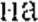 1 .4. Учредитель организации:Круглов Василий Александрович, зарегистрированный по адресу: г. Магадан, ул. Колымское шоссе 4, корпус 4, кв.19;  проживающий по адресу: Магаданская область, Тенькинский район, п. Усть-Омчуг, ул. Тенькинская д. 20, кв.3;1.5. Народная дружина Тенькинского городского округа Магаданской области «Добровольная народная дружина  Усть-Омчуг» осуществляет свою деятельность на территории Тенькинского городского округа в соответствии с решением Собрания представителей Тенькинского городского округа Магаданской области.Статья 2. Структура и внешняя атрибутика Народной дружины2.1. Руководство деятельностью Народной дружины осуществляет ее командир, избранный членами Народной дружины по согласованию с администрацией Тенькинского городского округа, ОМВД России по Тенькинскому району.2.2. На общем собрании Народной дружины избирается штаб Народной дружины, который из числа своих членов избирает начальника штаба Народной дружины.2.3. Штаб Народной дружины подчинен командиру дружины, начальник штаба является заместителем командира Народной дружины.2.3.1 Командир, члены и начальник штаба дружины избираются сроком на 3 года.2.4. Дружина состоит из членов Народной дружины, принятых в соответствии с разделом 6 настоящего Устава.2.5. Народная дружина имеет свою внешнюю атрибутику, которая устанавливается решением общего собрания Народной дружины.Статья 3. Основные направления деятельности Народной дружины3.1. Основными направлениями деятельности Народной дружины являются:3.1.1. Содействие органам внутренних дел и иным правоохранительным органам в охране общественного порядка.3.1.2. Участие в предупреждении и пресечении правонарушений на территории Тенькинского городского округа.3.1.3. Участие в охране общественного порядка в случаях возникновения чрезвычайных ситуаций.3.1.4.  Распространение правовых знаний, разъяснение норм поведения в общественных местах.3.2. Народная дружина, выполняя возложенные на нее обязанности и руководствуясь действующим законодательством, в пределах предоставленных полномочий, осуществляет следующие функции:3.2.l. Содействие правоохранительным органам в обеспечении общественного порядка, профилактике правонарушений, борьбе с преступностью, охране законных прав и интересов граждан.3.2.2. Участвует в охране общественного порядка и обеспечении общественной безопасности. 3.2.3.Участвует в предупреждении и пресечении правонарушений на территории Тенькинского городского округа.3.2.4.Участвует в предупреждении детской безнадзорности, правонарушений несовершеннолетних и их прав.3.2.5. Распространяет правовые знания.Статья 4. Взаимодействие дружины с органами местного самоуправления и правоохранительными органами4.1. Дружина организует свою работу по охране общественного порядка во взаимодействии с ОМВД России по Тенькинскому району.В Народной дружине ведутся планы по участию в мероприятиях по охране общественного порядка, которые согласуются с администрацией Тенькинского городского округа, ОМВД России по Тенькинскому району, при необходимости — с другими правоохранительными органами.Во время проведения совместных мероприятий по охране общественного порядка оперативное руководство работой дружины осуществляется работниками правоохранительных органов.Статья 5. Организация деятельности дружины5.1. Общее руководство деятельностью дружины осуществляет ее командир.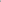 5.1 . l . Командир дружины принимает непосредственное участие в проведении инструктажей членов Народной дружины перед выполнением обязанностей по охране общественного порядка совместно с сотрудниками правоохранительных органов.5.2. Повседневную деятельность дружины организует штаб, который в пределах своих полномочий:5.2.l. Организует деятельность дружины и выполнение поставленных перед ней задач.5.22. Готовит проекты планов работы дружины.5.2.3. Ведет учет участия дружинников в мероприятиях по охране общественного порядка и результатах работы.5.2.4. Ведет личные дела дружинников.5.3. Для осуществления контроля финансово-хозяйственной деятельности дружины избирается ревизор сроком на 3 года.5.3.1. Ревизия финансово-хозяйственной деятельности производится ревизором н реже одного раза в год, итоги ревизии утверждаются общим собранием. Ревизор вправе требовать от руководящих органов организации все необходимые документы и личные объяснения.5.4. Командир Народной дружины Тенькинского городского округа Магаданской области и штаб располагаются в помещении администрации Тенькинского городского округа по адресу: Магаданская область, Тенькинский район, п. Усть-Омчуг, ул. Горняцкая, д.37.Статья 6. Порядок приема в Народную дружину и исключения из неё6.1. В Народную дружину принимаются на добровольной основе граждане Российской Федерации, достигшие возраста восемнадцати лет, способные по своим деловым и личным качествам исполнять обязанности народных дружинников.6.1.1. Кандидатуры народных дружинников подлежат предварительной проверке на предмет соответствия требованиям, предъявляемым к данной категории лиц положениями в соответствии с п.2 ст. 14 Федерального закона от 02.04.2014 № 44-ФЗ «Об участии граждан в охране общественного порядка».В Народную дружину не могут быть приняты граждане:6.2.1. Имеющие неснятую или непогашенную судимость.6.2.2. В отношении которых осуществляется уголовное преследование.6.2.3. Ранее осужденные за умышленные преступления.6.2.4. Включенные в перечень организаций и физических лиц, в отношении которых имеются сведения об их причастности к экстремистской деятельности или терроризму, в соответствии с Федеральным законом от 07.08.2001 N2 «О противодействии легализации (отмыванию) доходов, полученных преступным путем, и финансированию терроризма».6.2.5. В отношении которых вступившим в законную силу решением суда установлено, что в их действиях содержатся признаки экстремистской деятельности.6.2.6. Страдающие психическими расстройствами, больные наркоманией или алкоголизмом.Признанные недееспособными или ограниченно дееспособными по решению суда, вступившему в законную силу.Подвергнутые неоднократно в течение года, предшествовавшего дню принятия в Народную дружину, в судебном порядке административному наказанию за совершенные административные правонарушения.6.2.9. Имеющие гражданство (подданство) иностранного государства.Народные дружинники могут быть исключены из Народной дружины в следующих случаях:6.3.1. На основании личного заявления народного дружинника.6.3.2. При наступлении обстоятельств, указанных в части 2 настоящей статьи.6.3.3. При совершении народным дружинником, участвующим в охране общественного порядка, противоправных действий либо бездействии, повлекших нарушение прав и свобод граждан, общественных объединений, религиозных и иных организаций.6.3.4. В связи с неоднократным невыполнением народным дружинником требований Устава Народной дружины либо фактическим самоустранением от участия в е деятельности.6.3.5. В связи с прекращением гражданства Российской Федерации.Статья 7. Права народных дружинниковНародные дружинники при участии в охране общественного порядка имеют право:7.1. Требовать от граждан, должностных лиц прекратить противоправные деяния.7.2. Принимать меры по охране места происшествия, а также по обеспечению сохранности вещественных доказательств совершения правонарушения с последующей передачей их сотрудникам полиции.7.3. Оказывать содействие полиции при выполнении возложенных на нее Федеральным законом от 07 февраля 2011 года №2 З-ФЗ «О полиции» обязанностей в сфере охраны общественного порядка.7.4. Иметь при себе и предъявлять гражданам, к которым обращено требование о прекращении противоправного деяния, удостоверения установленного образца.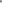 7.5. Осуществлять иные права, предусмотренные настоящим Федеральным законом, другими Федеральными законами.7.6. Народные дружинники вправе отказаться от исполнения возложенных обязанностей в случае, если имеются достаточные основания полагать, что их жизнь и здоровье могут подвергаться опасности.Статья 8. Обязанности народных дружинников8.1 Народные дружинники при участии в охране общественного порядка обязаны:8.1.1. Знать и соблюдать требования законодательных и иных нормативных правовых актов в сфере охраны общественного порядка.8.12. При объявлении сбора Народной дружины прибывать к месту сбора в установленном порядке.8.1. З. Соблюдать права и законные интересы граждан, общественных объединений, религиозных и иных организаций.8.1.4. Принимать меры по предотвращению и пресечению правонарушений.8.1.5. Выполнять требования уполномоченных сотрудников органов внутренних дел (полиции) и иных правоохранительных органов, не противоречащие законодательству Российской Федерации.8.1.6. Оказывать первую помощь гражданам при несчастных случаях, травмах, отравлениях и других состояниях и заболеваниях, угрожающих их жизни и здоровью, при наличии соответствующей подготовки и (или) навыков.8.1.7. Иметь при себе и предъявлять гражданам, к которым обращено требование о прекращении противоправного деяния, удостоверение установленного образца.8.1.8. Использовать нарукавную повязку народного дружинника установленного образца, которая носится на предплечье левой руки.8.2. Народные дружинники могут привлекаться к участию в охране общественного порядка в их рабочее или учебное время с согласия руководителя по месту их работы или учебы.Статья 9. Ограничения, связанные с деятельностью народных дружинниковНародным дружинникам запрещается:9.1.Осуществлять деятельность, отнесенную законодательством к исключительной компетенции отдела внутренних дел.9.2.Выдавать себя за сотрудников отдела внутренних дел.9.3.Создавать препятствия служебной деятельности сотрудников правоохранительных органов.9.4.Использовать свое положение в корыстных или иных противоправных целях.Статья 10. Гарантии правовой защиты народных дружинников10.1. Народные дружинники при исполнении обязанностей народного дружинника находятся под защитой государства. Их законные требования о прекращении противоправных действий обязательны для исполнения всеми гражданами и должностными лицами.10.2 Никто не вправе принуждать народных дружинников исполнять обязанности, которые не возложены на них Федеральным законом от 02.04.2014 № 44-ФЗ»Об участии граждан в охране общественного порядком и настоящим Уставом, При получении указаний, противоречащих законодательству Российской Федерации, народные дружинники или внештатные сотрудники полиции обязаны руководствоваться Федеральным законом от 02.04.2014 № 44-ФЗ «Об участии граждан в охране общественного порядка», иным действующим законодательством, настоящим Уставом.10.3. Воспрепятствование осуществляемой на законном основании деятельности народного дружинника или внештатного сотрудника полиции в связи с их участием в охране общественного порядка либо невыполнение их законных требований о прекращении противоправных действий влечет ответственность в соответствии с законодательством Российской Федерации.Статья 11. Имущество Народной дружины11.1. Народная дружина в соответствии с законодательством Российской Федерации может иметь в собственности земельные участки, здания, строения, сооружения, жилищный фонд, транспорт, оборудование, инвентарь, имущество культурно-просветительского, спортивного назначения, денежные средства, акции, другие ценные бумаги и иное имущество, необходимое для материального обеспечения деятельности, предусмотренной настоящим Уставом.11.2. Дружина является собственником имущества. Члены дружины не сохраняют имущественные права на переданное ими в собственность дружины имущество.Члены дружины не отвечают по обязательствам дружины, а дружина не отвечает по обязательствам своих членов.11. 3. Источниками формирования имущества и средств дружиныЯВЛЯЮТСЯ:целевые поступления;доходы, получаемые от собственности дружины;добровольные денежные и имущественные взносы и пожертвования;иные поступления, не запрещенные действующим законодательством.Статья 12. Реорганизация или прекращение деятельности добровольной народной дружины12.1. Добровольная народная дружина может быть реорганизованна путем снятия, слияния , присоединения, разделения, выделения, преобразования. Реорганизация осуществляется по решению Общего собрания.12.2. Решение о реорганизации принимается Общим собранием, квалифицированным в 2/3 большинством голосов членов дружины присутствующих на собрании.12.3. Ликвидация народной дружины осуществляется в добровольном порядке по решению Общего собрания в соответствии с положениями настоящего устава и действующего законодательства либо по решению суда.12.4. Решение о ликвидации добровольной народной дружины принимается Общим собранием, квалифицированным в 2/3 большинством голосов членов дружины присутствующих на собрании.12.5. Ликвидация народной дружины считается завершенной, а дружина-прекратившей существование после вступления в силу решения общего собрания граждан-членов дружины.